TZKHodanje s povremenim trčanjem 20min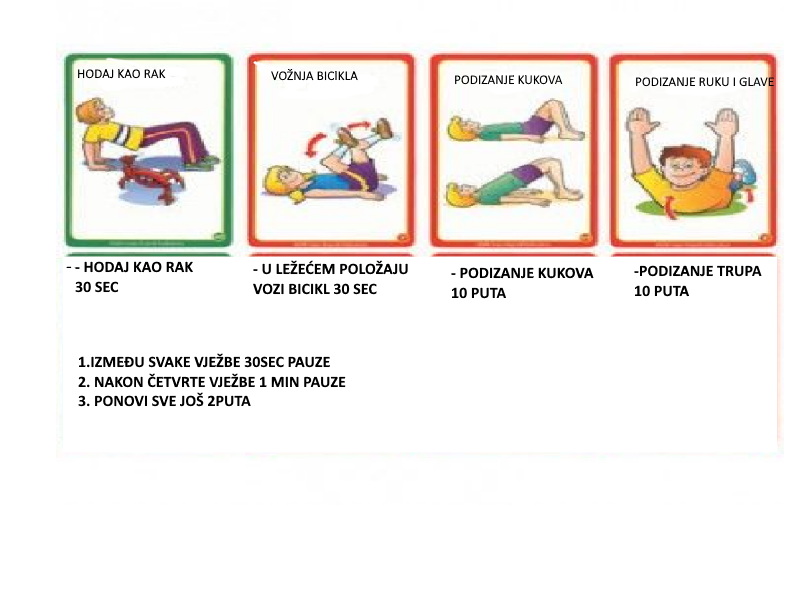 Na podu nacrtati kredom ili postaviti krpe u obliku kvadrata. Napravite:10 x skok unutar kvadrata pa van kvadrata prema naprijed10 x skok unutar kvadrata pa van kvadrata prema nazadstani u kvadrat, napravi skok van kvadrata u lijevo pa opet unutra 10xstani u  kvadrata,  napravi skok van kvadrata u desno pa opet unutra 10xza kraj stani unutar kvadata napravi skok, naprijed, nazada, lijevo ili desno i tako više puta